Temat: Skracanie i rozszerzanie ułamków.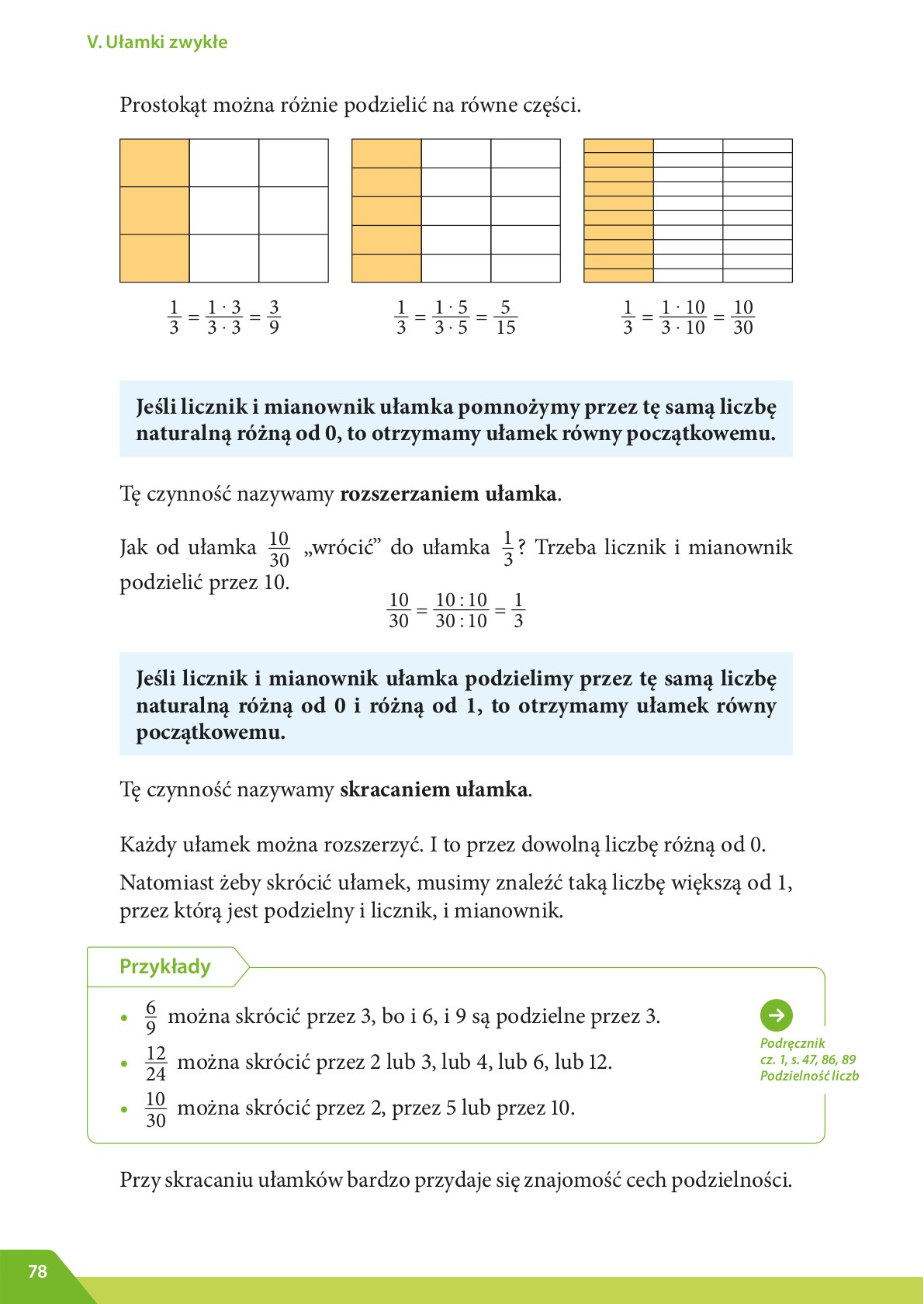 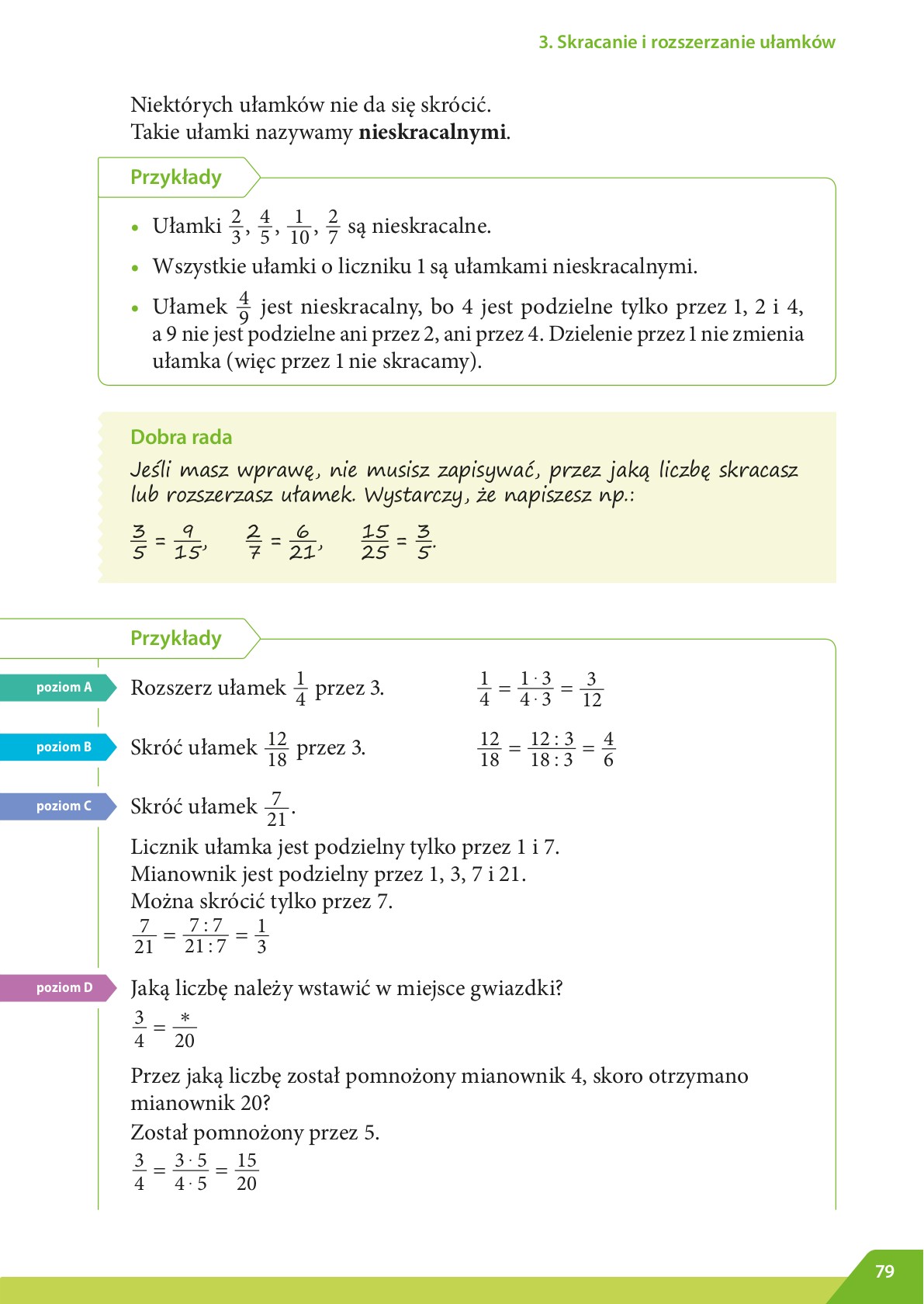 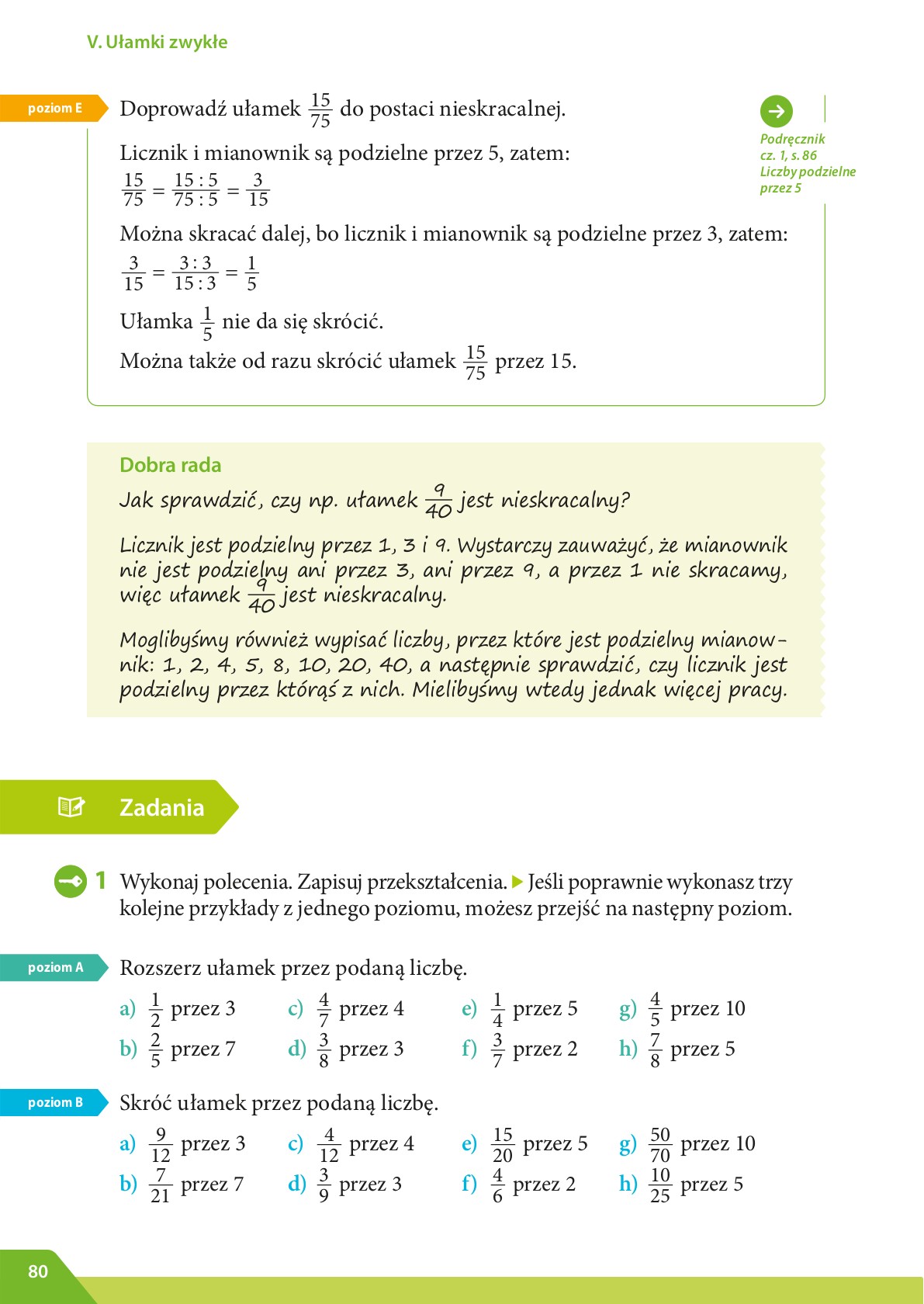 ZADANIE DO ZROBIENIA: